ASSOCIATION  SPORTIVE  DE  POISSY TIR A L’ARC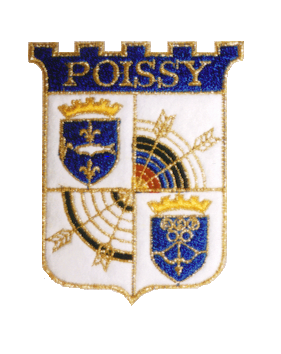 21 rue Charles Edouard Jeanneret – 78300 POISSYAffiliée à la Fédération Française de Tir à L’Arc.Pratique		Tir sur cible : arc classique, arc à poulies, barebow, arc chasse, long bowInitiation – Entraînement – Compétition et Tirs TraditionnelsInitiation / Ecole de Tir / PerfectionnementInitiation adultes et jeunes de + de 14 ans (16 places max)	* le DIMANCHE 14h à 16h	* Accès aux créneaux de tir en salle une fois une autonomise suffisante acquise			Ecole de Tir (9 à 13 ans dans l’année scolaire) & Perfectionnement jeunes* 1er année, le SAMEDI de 14h à 15h30 (8 places max)				* Réinscription benjamin-minimes, entrainement le SAMEDI de 14h à 15h30				* Réinscription cadets – juniors entrainement le SAMEDI de 15h45 à 17h15				* Tir encadré le MERCREDI à partir de 20h30 pour les jeunes en perfectionnementTir en salle		Gymnase du TECHNOPARC du 2ème dimanche de septembre au 30 avril Entraînement	LUNDI  à partir de 19 heures *MERCREDI à partir de 18 heures *JEUDI à partir de 19 heures *SAMEDI à partir de de 17h15*DIMANCHE à partir de 9 heures **			Chaussures de sport obligatoires (semelles noires interdites)Tir en extérieur	Terrain permanent près du complexe Marcel Cerdan (Poissy)Entraînement tous les jours (Archers majeurs possédant leur matériel)Cotisations 2019 / 2020	Voir « FORMULAIRE D’ADHESION »Réduction de 10 € à partir du 2ème inscrit d’une même famille (pas de réduction pour le premier).Comprend la licence, donc une assurance, un T-shirt du Club, le matériel individuel de sécurité (palette, protège bras, dragonne, carquois), un jeu de 12 flèches. L’ensemble de ce matériel est la propriété de l’archer.Cette cotisation couvre également des frais d’utilisation des installations du club,et d’utilisation d’un arc d’initiation.Pour les non débutants, se référer au formulaire d’inscription.Renseignements et inscriptions			Sur place pendant les heures d’initiations au gymnase du TechnoparcAdresse mail : marcbruno@hotmail.frou alain.plannier@orange.frSite internet :  http://www.tiralarcpoissy.com/Documents à fournir pour l’inscriptionFormulaire d’adhésion à remplir lisiblement (Excel)Pour les mineurs, une autorisation parentale ou tuteurUn certificat médical mentionnant « apte à la pratique pour la compétition » (obligatoire pour l’obtention de la licence)Un chèque de cotisation à l’ordre de l’A.S.P Tir à l’arcUne photo d’identité pour les nouveaux adhérentsL’autorisation de droit à l’imageDATE LIMITE DE RE-INSCRIPTION (pour licenciés) : Fin AOUT (fin de validité de l’ancienne licence et donc de l’assurance)* sous réserve de la présence d’archers confirmés.** sous réserve de la présence d’archers confirmés et en dehors des heures d’initiation.